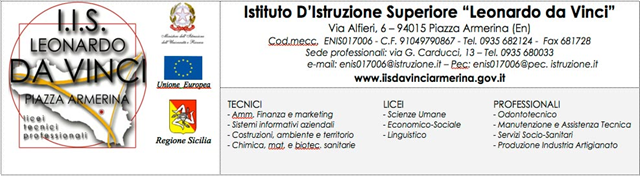 CONSUNTIVO PROGRAMMIANNO SCOLASTICO___________DOCENTE___________________DISCIPLINA__________________DATA________________						IL DOCENTE
								____________________________GLI ALUNNI__________________________________________ARGOMENTI TRATTATI